    桃園市進出口商業同業公會 函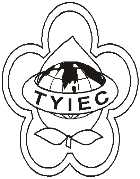          Taoyuan Importers & Exporters Chamber of Commerce桃園市桃園區春日路1235之2號3F           TEL:886-3-316-4346   886-3-325-3781   FAX:886-3-355-9651ie325@ms19.hinet.net     www.taoyuanproduct.org受 文 者：各相關會員發文日期：中華民國109年7月9日發文字號：桃貿豐字第20190號附    件：主   旨：有關社團法人中華民國學明藥物協會(109)年度承接辦理化粧品製造業者業者GMP訪視，詳如說明， 敬請查照。說   明：    ㄧ、依據桃園市政府衛生局109年7月6日桃衛藥字第 1090077087號函辦理。    二、桃園市政府衛生局承接衛生福利部食品藥物管理署委託辦理「109年度推動化粧品製造品質提升計畫」，辦理化粧品製業者業者優良製造準則(GMP)訪視，歡迎踴躍申請。    三、相關資訊請至社團法人中華民國藥協會網站「化粧品GMP專區」(http://www.tgpa.org.tw下載)下載申請表或致電詢問。理事長  簡 文 豐